The Woodlands at Phillips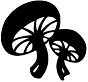 Portabella Mushroom FajitasIngredients:4   large Portabella caps, stems removed2   large green bell peppers, sliced1   large white or yellow onion sliced3   tablespoons garlic infused olive oil, or plain olive oil2   tablespoons of fajita seasoning salt8   six inch flour TortillasDirections:Wrap tortillas in aluminum foil and put on a rack in a 200 degree oven.Wash off the top of the mushrooms and pat dry. Slice the mushrooms about1/2 inch thick, and set aside.Sauté onions and mushrooms together with 1 1/2 tablespoons of the oil in a sauté pan on medium heat. Cook for 10 minutes stirring often until just a bit soft. You can cook separate if you have someone that doesn’t appreciate onions or bell peppers. Add the fajita seasoning about halfway through.Using tongs remove the onions, peppers, and mushrooms to avoid too               much liquid on the plate, and arrange nicely to impress your guests.Serve with rolled up tortilla, a side of Spanish Rice, and or beans to              complete the plate. Serves four.Note:If you have sizzlers, or a nice baking dish you can serve the mushrooms,onions and peppers on them like a Mexican restaurant would. Just heatthem up in the oven with the tortillas. Fresh lime wedges and cilantro sprigs make nice garnishes for this dish.Chef Kurt Jacobson 